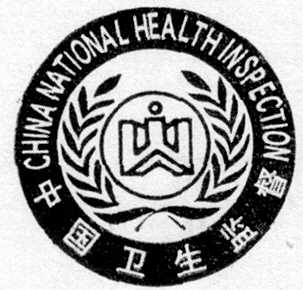 卫  生  行  政  执  法  文  书　中华人民共和国国家卫生健康委员会制定行政处罚事先告知书                        文号：被处罚人（单位/个人）：                         地址(住址)：                           法定代表人/负责人：             性别：     民族：     电话：                     卫生许可证件或营业执照号码/身份证号：                                               你(单位)　　　                             　　　　　　　　　　　　　　　                                                                     的行为，违反了                                            的规定，依据                                                                                                          的规定，本机关拟对你(单位)作出                                                                                   的行政处罚。根据《中华人民共和国行政处罚法》第四十四条和第四十五条规定，你（单位）享有对此进行陈述和申辩的权利。可在      年      月    日前到                                                  进行陈述和申辩。□根据《中华人民共和国行政处罚法》第六十三条、第六十四规定，你（单位）有要求举行听证的权利。如你（单位）要求听证，应当在收到本通知后5日内提出申请。逾期视为放弃听证。（在□内打“√”的为当事人享有该权利。）联系电话：                                  联 系 人：地    址：                                  邮政编码：当事人意见记录：当事人签名：                    　           　 鲁山县卫生健康委员会  　　　　　 　年   月    日           　               年    月    日  	备注：本告知书一式二联，第一联留存执法案卷，第二联交当事人。